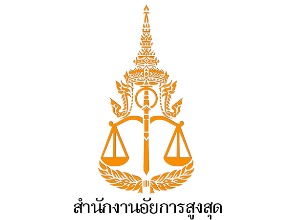 ใบสมัครเข้ารับการสอบคัดเลือกเป็นจ้างเหมาบริการ ตำแหน่ง คนสวนสำนักงานอัยการจังหวัดนนทบุรี---------------------------------------วันที่..............................................................เลขประจำตัวสอบ......................๑. ข้อมูลผู้สมัคร  เพศ    ชาย    หญิง     ชื่อ นาย/นาง/นางสาว...........................................................นามสกุล...........................................................     ที่อยู่ปัจจุบัน (ติดต่อได้) เลขที่......................ถนน.......................................ตำบล..........................................     อำเภอ...............................................จังหวัด.......................................รหัสไปรษณีย์......................................       ภูมิลำเนาเกิดจังหวัด................................................วันเดือนปีเกิด.................................................................     อายุ................ปี  น้ำหนัก....................ก.ก.  ส่วนสูง..................ซ.ม. สัญชาติ.................ศาสนา....................     บัตรประจำตัวประชาชนเลขที่...........................................................ออกให้ ณ.............................................     วันออกบัตร...............................................................วันหมดอายุ..................................................................          สถานภาพปัจจุบัน      โสด    สมรส     อื่น ๆ (ระบุ)...................................................................     เบอร์โทรที่สามารถติดต่อได้................................................บุคคลที่อ้างอิง....................................................            เกี่ยวข้องเป็น........................................................................เบอร์โทรศัพท์.................................................... ๒. ประวัติการศึกษา       ประถมศึกษา พ.ศ. ........................สถานศึกษา.............................................................................................            มัธยมศึกษาตอนต้น ม.๓ พ.ศ. ........................สถานศึกษา...........................................................................            มัธยมศึกษาตอนปลาย ม.๖ พ.ศ. ........................สถานศึกษา.......................................................................            ระดับอุดมศึกษา.................................... พ.ศ. ........................สถานศึกษา....................................................       ๓. ความรู้ความสามารถในการตัดแต่งต้นไม้และตัดหญ้ารวมถึงการตรวจสภาพเบื้องต้นของรถตัดหญ้า            	    พอใช้          ระดับดี          ระดับเชี่ยวชาญ    ๔. ความรู้ความสามารถในด้านช่าง                 พอใช้          ระดับดี          ระดับเชี่ยวชาญ   						-๒-๕. พร้อมนี้ข้าพเจ้าได้แนบเอกสารและหลักฐานประกอบการสมัครสอบดังนี้         รูปถ่ายขนาด ๑ นิ้ว จำนวน ๒ รูป (ไม่เกินหกเดือน)       สำเนาทะเบียนบ้าน จำนวน ๑ ฉบับ (รับรองสำเนาถูกต้อง)       สำเนาบัตรประจำตัวประชาชน จำนวน ๑ ฉบับ (รับรองสำเนาถูกต้อง)       สำเนาวุฒิการศึกษา จำนวน ๑ ฉบับ (รับรองสำเนาถูกต้อง)       ใบรับรองแพทย์ จำนวน ๑ ฉบับ       อื่น ๆ (ถ้ามี)............................................................................................................................................           ...............................................................................................................................................................           ...............................................................................................................................................................           ...............................................................................................................................................................           ...............................................................................................................................................................           ...............................................................................................................................................................           ...............................................................................................................................................................ข้าพเจ้า ขอรับรองว่าข้อความดังกล่าวทั้งหมดในใบสมัครนี้ เป็นความจริงทุกประการ(ลงชื่อ)......................................................ผู้สมัคร(......................................................)วันที่....................................................................